CURRICULUM VITAE: PROFESORADO LABORAL SUSTITUTO 80.2 de la LEY ORGÁNICA DEL SISTEMA UNIVERSITARIO CON REQUISITO DE ACREDITACIÓN A PROFESORADO PERMANETE LABORAL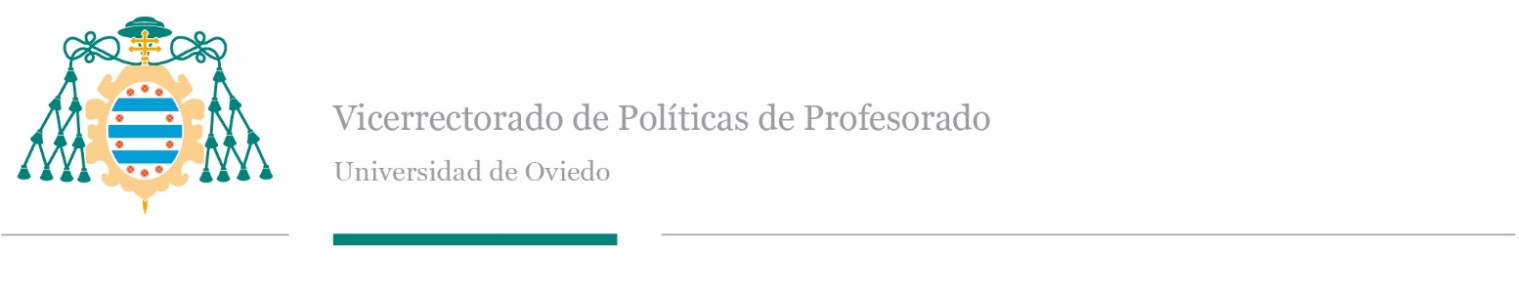 Instrucciones:Lea todos los apartados e incluya sus méritos en el que mejor se adapte a la plaza a concurso.En cada tabla puede incrementar el número de filas, si lo necesita, para incorporar todos sus méritos.La documentación que aporte para justificar los méritos debe seguir estrictamente el mismo orden que el CV.APELLIDOS Y NOMBRE______________________________________________________________I. Formación ACADÉMICAII. ACTIVIDAD DOCENTE: III. Experiencia investigadora: IV. Experiencia en gestión y administración educativa, científica y tecnológicaV. Méritos y competencias relacionados con la actividad profesionalVI. Experiencia como Profesora o Profesor Ayudante Doctor/a o como contratada o contratado del programa Ramón y Cajal u otros programas de excelencia recogidos en la norma al efectoViI. otros méritosDatos personalesDatos personalesDatos personalesDatos personalesDomicilio:Domicilio:Domicilio:Domicilio:Localidad y Provincia:Localidad y Provincia:Localidad y Provincia:Código Postal:Email de contacto:Teléfono:DNI:DNI:Situación profesional actualSituación profesional actualSituación profesional actualSituación profesional actualOcupación Actual:Ocupación Actual:Ocupación Actual:Ocupación Actual:Categoría:Categoría:Categoría:Categoría:Organismo, empresa, institución:Organismo, empresa, institución:Organismo, empresa, institución:Organismo, empresa, institución:1.A Formación académica predoctoral (becas, premios, etc.)1.B Formación académica postdoctoral (becas postdoctorales, tesis doctoral, premio extraordinario de doctorado, mención de doctorado europeo, mención de calidad del programa de doctorado, etc.).1.C Otros méritos de formación académica (movilidad y estancias predoctorales en centros de investigación, etc.).2.A Experiencia docente.2.B Calidad de la actividad docente.2.C Proyectos y actividades de innovación docente.2.D Tutorización Docente2.E Dirección de Tesis Doctorales2.F Otros Méritos Docentes No Incluidos en los Apartados Anteriores3.A Los resultados y difusión de la actividad investigadora y de transferencia e intercambio del conocimiento.3.B La calidad y número de proyectos y contratos de investigación y de transferencia e intercambio del conocimiento.3.C Las estancias en universidades y centros de investigación.3.D Registro de patentes y/o modelos de utilidad o similares.3.E Otros méritos de investigación.4.A Actividad de dirección y gestión universitaria, científica y tecnológica5.A Experiencia profesional desarrollada, en especial, cuando se trate, entre otras, de profesiones reguladas, de acuerdo con su extensión, diversidad, resultados e impacto en el ámbito de su especialidad6.A Experiencia como Profesora o Profesor Ayudante Doctor/a o como contratada o contratado del programa Ramón y Cajal u otros programas de excelencia recogidos en la norma al efecto6.A Experiencia como Profesora o Profesor Ayudante Doctor/a o como contratada o contratado del programa Ramón y Cajal u otros programas de excelencia recogidos en la norma al efecto6.A Experiencia como Profesora o Profesor Ayudante Doctor/a o como contratada o contratado del programa Ramón y Cajal u otros programas de excelencia recogidos en la norma al efecto6.A Experiencia como Profesora o Profesor Ayudante Doctor/a o como contratada o contratado del programa Ramón y Cajal u otros programas de excelencia recogidos en la norma al efecto6.A Experiencia como Profesora o Profesor Ayudante Doctor/a o como contratada o contratado del programa Ramón y Cajal u otros programas de excelencia recogidos en la norma al efectoContratoDedicaciónCentro/OrganismoFecha InicioFecha Fin7.A En este apartado se considerarán otros méritos no contabilizados en apartados anteriores, entre ellos la acreditación oficial del dominio de la lengua inglesa, la cual tendrá un máximo de 5 puntos.DILIGENCIA DE REFRENDO DE CURRICULUMEl/La abajo firmante D./Dña. .................................................................................................,con D.N.I…………………………..se responsabiliza de la veracidad de los datos contenidos en el presente currículum, comprometiéndose a aportar, en su caso, las pruebas documentales que le sean requeridas.                 En .........................................a .........  de  ..............................de 202......                                        Fdo.: